Matthew L. Layton and Amy Erica Smith, Is It Race, Class, or Gender? The Sources of Perceived Discrimination in Brazil. Latin American Politics and Society vol. 59, no. 1 (Spring 2017)Online Appendix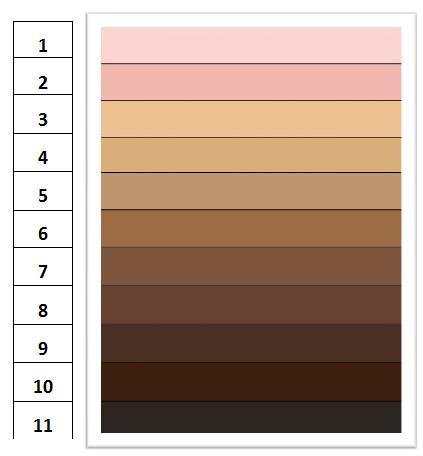 Figure A1. The Skin Color Palette Used in the LAPOP and PERLA StudiesTable A1. Ordinal Logistic Regression Model: Determinants of Discrimination Using Frequency MeasureTable A2. Logistic Regression Model: Determinants of Discrimination, Using Self-Identified Racial IdentificationTable A3. Logistic Regression Model: Determinants of Discrimination, with Interaction Between Skin Tone and Quintile of WealthTable A4. Logistic Regression Model: Determinants of Discrimination, with Interaction Between Skin Tone and Level of EducationTable A5. Logistic Regression Model: Determinants of Discrimination, with Interaction Between Skin Tone and Number of Children at HomeTable A6. Poisson Regression Model: Determinants of the Count of Types of Experiences with Discrimination(1)(2)(3)(4)(5)(6)RaceClassGenderRaceClassGenderAge-0.012*-0.014***-0.010-0.012*-0.014***-0.011(0.005)(0.004)(0.006)(0.005)(0.004)(0.006)Female0.2120.0651.155***0.209-0.1030.470(0.127)(0.128)(0.273)(0.332)(0.231)(0.409)Skin Tone3.729***0.714*1.537***3.726***0.4640.185(0.466)(0.323)(0.332)(0.646)(0.393)(0.561)Female*Skin Tone0.0060.4601.812**(0.630)(0.471)(0.641)Level of Education0.244*0.0150.1910.244*0.0120.179(0.112)(0.086)(0.141)(0.112)(0.087)(0.144)Quintile of Wealth-0.056-0.095*0.068-0.056-0.096*0.063(0.060)(0.047)(0.059)(0.061)(0.047)(0.061)Num. Children at Home0.0500.117***0.0680.0500.115***0.061(0.055)(0.028)(0.059)(0.055)(0.029)(0.059)Interpersonal Trust-0.323-0.286-0.155-0.322-0.280-0.145(0.316)(0.194)(0.226)(0.318)(0.194)(0.228)Loss of HH Income0.2190.566**0.3110.2190.564**0.299(0.202)(0.164)(0.248)(0.202)(0.163)(0.250)Increase HH Income-0.1290.0210.073-0.1290.0210.067(0.175)(0.157)(0.184)(0.174)(0.156)(0.184)Urban0.505-0.0240.6410.505-0.0240.650(0.331)(0.477)(0.443)(0.331)(0.476)(0.443)Northeast-0.615*-0.660-0.364-0.615*-0.662-0.377(0.298)(0.361)(0.636)(0.298)(0.361)(0.644)Center-West0.2800.1540.2830.2800.1590.312(0.339)(0.321)(0.548)(0.339)(0.323)(0.559)Southeast-0.356-0.435-0.120-0.356-0.441-0.149(0.239)(0.252)(0.496)(0.237)(0.253)(0.506)South0.083-0.775*0.1350.083-0.779*0.112(0.371)(0.302)(0.586)(0.371)(0.302)(0.591)N210921062105210921062105F12.957***8.753***4.585***11.768***9.611***6.122***Note: Design-effect based ordered logit regression estimates reported. Standard errors in parentheses. North region is the baseline category for region. No change in household income is the baseline category for changes in HH income. *** p < 0.001; ** p < 0.01; * p < 0.05.Note: Design-effect based ordered logit regression estimates reported. Standard errors in parentheses. North region is the baseline category for region. No change in household income is the baseline category for changes in HH income. *** p < 0.001; ** p < 0.01; * p < 0.05.Note: Design-effect based ordered logit regression estimates reported. Standard errors in parentheses. North region is the baseline category for region. No change in household income is the baseline category for changes in HH income. *** p < 0.001; ** p < 0.01; * p < 0.05.Note: Design-effect based ordered logit regression estimates reported. Standard errors in parentheses. North region is the baseline category for region. No change in household income is the baseline category for changes in HH income. *** p < 0.001; ** p < 0.01; * p < 0.05.Note: Design-effect based ordered logit regression estimates reported. Standard errors in parentheses. North region is the baseline category for region. No change in household income is the baseline category for changes in HH income. *** p < 0.001; ** p < 0.01; * p < 0.05.Note: Design-effect based ordered logit regression estimates reported. Standard errors in parentheses. North region is the baseline category for region. No change in household income is the baseline category for changes in HH income. *** p < 0.001; ** p < 0.01; * p < 0.05.Note: Design-effect based ordered logit regression estimates reported. Standard errors in parentheses. North region is the baseline category for region. No change in household income is the baseline category for changes in HH income. *** p < 0.001; ** p < 0.01; * p < 0.05.(1)(2)(3)(4)(5)(6)RaceClassGenderRaceClassGenderAge-0.016*-0.015***-0.013*-0.016*-0.015***-0.013*(0.006)(0.004)(0.006)(0.006)(0.004)(0.006)Female0.1950.0341.108***0.675*0.1131.124**(0.141)(0.136)(0.272)(0.305)(0.220)(0.388)Multiracial0.877***0.072-0.0551.255***0.1970.090(0.234)(0.134)(0.181)(0.226)(0.206)(0.293)Indigenous1.035*1.284***0.3811.677^0.814-0.618(0.513)(0.283)(0.531)(0.975)(0.547)(1.063)Black2.801***0.833***0.974***3.038***0.818**0.649*(0.254)(0.200)(0.211)(0.388)(0.270)(0.319)Asian0.981^0.0060.1332.060**-0.4070.852(0.563)(0.441)(0.453)(0.759)(0.624)(0.685)Other Race0.8630.741^0.983*1.1480.5841.105(0.781)(0.437)(0.406)(0.779)(0.685)(1.048)Level of Education0.1750.0480.1590.1860.0440.158(0.122)(0.099)(0.149)(0.122)(0.099)(0.152)Quintile of Wealth-0.096-0.114*0.039-0.088-0.116*0.041(0.071)(0.051)(0.059)(0.070)(0.052)(0.062)Num. of Children at Home0.0450.125***0.0730.0480.126***0.075(0.058)(0.031)(0.056)(0.059)(0.029)(0.055)Interpersonal Trust-0.314-0.187-0.110-0.314-0.183-0.100(0.315)(0.191)(0.225)(0.315)(0.188)(0.228)Loss of HH Income0.1630.472*0.1830.1680.474*0.166(0.219)(0.176)(0.247)(0.221)(0.177)(0.251)Increase in HH Income-0.246-0.056-0.030-0.289-0.057-0.057(0.182)(0.164)(0.194)(0.181)(0.163)(0.197)Urban0.280-0.1330.5690.275-0.1360.578(0.385)(0.480)(0.449)(0.397)(0.479)(0.455)Northeast-0.662^-0.624^-0.424-0.676*-0.623^-0.424(0.331)(0.359)(0.624)(0.335)(0.357)(0.635)Center-West0.2160.2650.1780.1860.2760.186(0.371)(0.341)(0.550)(0.377)(0.342)(0.556)Southeast-0.449*-0.391-0.189-0.472*-0.400-0.204(0.198)(0.270)(0.493)(0.201)(0.270)(0.501)South0.075-0.715*0.0040.051-0.717*-0.005(0.421)(0.335)(0.578)(0.426)(0.336)(0.585)Female*Multiracial-0.635*-0.248-0.205(0.289)(0.231)(0.404)Female*Indigenous-1.1060.8681.208(1.271)(0.811)(1.230)Female*Black-0.3630.0290.464(0.531)(0.295)(0.369)Female*Asian-2.007*0.621-0.981(0.847)(0.899)(0.938)Female*Other RaceDropped0.212-0.159(0.744)(1.257)Control-2.308***0.068-3.332**-2.599***0.047-3.337**(0.604)(0.576)(0.960)(0.587)(0.605)(0.992)N209220902088208020902088F16.176***11.031***3.743***13.586***12.573***3.423***** p < 0.001; ** p < 0.01; * p < 0.05.Note: Design-effect based logit regression estimates reported. Standard errors in parentheses. White is the baseline category for self-ID race. North region is the baseline category for region. No change in household income is the baseline category for changes in HH income. The interaction between female and other race was dropped from the model due to limited observations. *** p < 0.001; ** p < 0.01; * p < 0.05.Note: Design-effect based logit regression estimates reported. Standard errors in parentheses. White is the baseline category for self-ID race. North region is the baseline category for region. No change in household income is the baseline category for changes in HH income. The interaction between female and other race was dropped from the model due to limited observations. *** p < 0.001; ** p < 0.01; * p < 0.05.Note: Design-effect based logit regression estimates reported. Standard errors in parentheses. White is the baseline category for self-ID race. North region is the baseline category for region. No change in household income is the baseline category for changes in HH income. The interaction between female and other race was dropped from the model due to limited observations. *** p < 0.001; ** p < 0.01; * p < 0.05.Note: Design-effect based logit regression estimates reported. Standard errors in parentheses. White is the baseline category for self-ID race. North region is the baseline category for region. No change in household income is the baseline category for changes in HH income. The interaction between female and other race was dropped from the model due to limited observations. *** p < 0.001; ** p < 0.01; * p < 0.05.Note: Design-effect based logit regression estimates reported. Standard errors in parentheses. White is the baseline category for self-ID race. North region is the baseline category for region. No change in household income is the baseline category for changes in HH income. The interaction between female and other race was dropped from the model due to limited observations. *** p < 0.001; ** p < 0.01; * p < 0.05.Note: Design-effect based logit regression estimates reported. Standard errors in parentheses. White is the baseline category for self-ID race. North region is the baseline category for region. No change in household income is the baseline category for changes in HH income. The interaction between female and other race was dropped from the model due to limited observations. *** p < 0.001; ** p < 0.01; * p < 0.05.Note: Design-effect based logit regression estimates reported. Standard errors in parentheses. White is the baseline category for self-ID race. North region is the baseline category for region. No change in household income is the baseline category for changes in HH income. The interaction between female and other race was dropped from the model due to limited observations. RaceClassGenderAge-0.013*-0.015***-0.012*(0.005)(0.004)(0.006)Female0.1990.0131.142***(0.135)(0.134)(0.276)Skin Tone2.774*-0.3731.486(1.068)(0.925)(1.044)Quintile of Wealth-0.211-0.226*0.067(0.135)(0.094)(0.129)Skin Tone * Wealth0.3370.3640.009(0.316)(0.256)(0.284)Level of Education0.257*0.0400.171(0.114)(0.094)(0.141)Num. Children at Home0.0530.130***0.065(0.060)(0.031)(0.058)Interpersonal Trust-0.276-0.203-0.096(0.315)(0.193)(0.220)Loss of HH Income0.1660.516**0.245(0.200)(0.176)(0.242)Increase HH Income-0.1340.0110.036(0.186)(0.163)(0.186)Urban0.468-0.0350.640(0.337)(0.477)(0.445)Northeast-0.551-0.638-0.355(0.320)(0.380)(0.633)Center-West0.3340.2330.288(0.355)(0.353)(0.563)Southeast-0.313-0.391-0.105(0.251)(0.288)(0.501)South0.185-0.697*0.162(0.395)(0.339)(0.593)Constant-3.038***0.239-4.104***(0.744)(0.717)(1.077)N210921062105F13.767***6.095***5.218****** p < 0.001; ** p < 0.01; * p < 0.05.Note: Design-effect based logit regression estimates reported. Standard errors in parentheses. North region is the baseline category for region. No change in household income is the baseline category for changes in HH income. *** p < 0.001; ** p < 0.01; * p < 0.05.Note: Design-effect based logit regression estimates reported. Standard errors in parentheses. North region is the baseline category for region. No change in household income is the baseline category for changes in HH income. *** p < 0.001; ** p < 0.01; * p < 0.05.Note: Design-effect based logit regression estimates reported. Standard errors in parentheses. North region is the baseline category for region. No change in household income is the baseline category for changes in HH income. *** p < 0.001; ** p < 0.01; * p < 0.05.Note: Design-effect based logit regression estimates reported. Standard errors in parentheses. North region is the baseline category for region. No change in household income is the baseline category for changes in HH income. RaceClassGenderAge-0.014*-0.015***-0.012*(0.005)(0.004)(0.006)Female0.2040.0121.143***(0.133)(0.134)(0.275)Skin Tone2.611**-0.6711.662(0.854)(0.671)(1.132)Level of Education-0.068-0.2770.204(0.262)(0.160)(0.248)Skin Tone * Education0.7390.902*-0.092(0.490)(0.368)(0.555)Quintile of Wealth-0.062-0.0940.071(0.063)(0.050)(0.059)Num. Children at Home0.0540.130***0.065(0.060)(0.032)(0.058)Interpersonal Trust-0.290-0.216-0.097(0.316)(0.188)(0.219)Loss of HH Income0.1740.529**0.243(0.200)(0.175)(0.243)Increase HH Income-0.1360.0100.036(0.185)(0.165)(0.186)Urban0.473-0.0250.640(0.332)(0.474)(0.444)Northeast-0.542-0.624-0.357(0.317)(0.378)(0.629)Center-West0.3390.2340.290(0.355)(0.355)(0.564)Southeast-0.313-0.394-0.105(0.251)(0.293)(0.500)South 0.172-0.707*0.161(0.396)(0.344)(0.591)Constant-2.955***0.332-4.169***(0.724)(0.694)(1.113)N210921062105F12.580***6.882***6.121****** p < 0.001; ** p < 0.01; * p < 0.05Note: Design-effect based logit regression estimates reported. Standard errors in parentheses. North region is the baseline category for region. No change in household income is the baseline category for changes in HH income. *** p < 0.001; ** p < 0.01; * p < 0.05Note: Design-effect based logit regression estimates reported. Standard errors in parentheses. North region is the baseline category for region. No change in household income is the baseline category for changes in HH income. *** p < 0.001; ** p < 0.01; * p < 0.05Note: Design-effect based logit regression estimates reported. Standard errors in parentheses. North region is the baseline category for region. No change in household income is the baseline category for changes in HH income. *** p < 0.001; ** p < 0.01; * p < 0.05Note: Design-effect based logit regression estimates reported. Standard errors in parentheses. North region is the baseline category for region. No change in household income is the baseline category for changes in HH income. RaceClassGenderAge-0.014*-0.015***-0.012*(0.005)(0.004)(0.006)Female0.2090.0251.141***(0.132)(0.134)(0.272)Skin Tone3.509***0.6311.485**(0.545)(0.407)(0.439)Num. Children at Home-0.0440.1090.056(0.136)(0.065)(0.118)Skin Tone * Kids0.2020.0450.024(0.259)(0.150)(0.257)Level of Education0.251*0.0340.171(0.116)(0.094)(0.141)Quintile of Wealth-0.066-0.0980.071(0.063)(0.051)(0.059)Interpersonal Trust-0.297-0.220-0.097(0.311)(0.188)(0.219)Loss of HH Income0.1600.513**0.244(0.200)(0.172)(0.241)Increase HH Income-0.1370.0130.036(0.187)(0.163)(0.186)Urban0.465-0.0300.640(0.335)(0.476)(0.445)Northeast-0.558-0.637-0.354(0.321)(0.374)(0.633)Center-West0.3490.2460.289(0.357)(0.351)(0.563)Southeast-0.304-0.384-0.105(0.251)(0.286)(0.502)South 0.172-0.702*0.162(0.392)(0.336)(0.592)Constant-3.323***-0.119-4.103***(0.644)(0.623)(0.928)N210921062105F12.035***6.219***4.318****** p < 0.001; ** p < 0.01; * p < 0.05Note: Design-effect based logit regression estimates reported. Standard errors in parentheses. North region is the baseline category for region. No change in household income is the baseline category for changes in HH income. *** p < 0.001; ** p < 0.01; * p < 0.05Note: Design-effect based logit regression estimates reported. Standard errors in parentheses. North region is the baseline category for region. No change in household income is the baseline category for changes in HH income. *** p < 0.001; ** p < 0.01; * p < 0.05Note: Design-effect based logit regression estimates reported. Standard errors in parentheses. North region is the baseline category for region. No change in household income is the baseline category for changes in HH income. *** p < 0.001; ** p < 0.01; * p < 0.05Note: Design-effect based logit regression estimates reported. Standard errors in parentheses. North region is the baseline category for region. No change in household income is the baseline category for changes in HH income. CountAge-0.011***(0.003)Female0.249*(0.094)Skin Tone1.294***(0.203)Level of Education0.088(0.068)Quintile of Wealth-0.036(0.031)Num. Children at Home0.069**(0.021)Interpersonal Trust-0.152(0.134)Loss of HH Income0.266*(0.105)Increase HH Income-0.010(0.112)Urban0.173(0.276)Northeast-0.405(0.266)Center-West0.195(0.228)Southeast-0.220(0.190)South -0.194(0.273)Constant-0.970*(0.398)N2111F20.473****** p < 0.001; ** p < 0.01; * p < 0.05Note: Design-effect based Poisson regression estimates reported. Standard errors in parentheses. North region is the baseline category for region. No change in household income is the baseline category for changes in HH income. *** p < 0.001; ** p < 0.01; * p < 0.05Note: Design-effect based Poisson regression estimates reported. Standard errors in parentheses. North region is the baseline category for region. No change in household income is the baseline category for changes in HH income. 